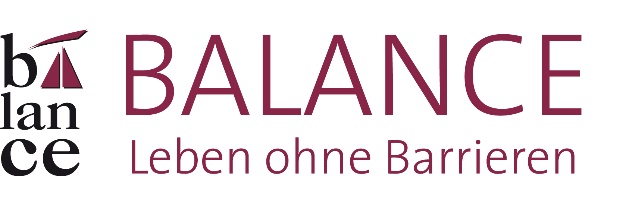 Wohnplatzanfrage/  Fragebogen________________________________Wohnplatzanfrage für □ Wohngemeinschaft (vollbetreutes Wohnen)□ Mobile Betreuung (teilbetreutes Wohnen)Persönliche DatenDerzeitige Wohnadresse/ Betreute Wohnform:________________________________________________________________Tel./ Email:  Versicherungsträger/ Sozialversicherungsnummer: ________________________	□ selbstversichert	□ mitversichert(Zutreffendes bitte ankreuzen!)Staatsbürgerschaft:  			 _______________________Gesetzliche VertretungSachwalterIn 	□ JA 	  □ NEIN 		□ Andere:NameAdresseTel./ FAX                                  (Bitte Kopie der Sachwalterschaftsurkunde beilegen!)Eltern, Angehörige oder nahe stehende PersonNameAdresseTel./ FAXBEWILLIGUNG für Kostenübernahme VORHANDEN?□ Fonds Soziales Wien	□ Anderer Kostenträger: 								________________________Für: 	□ vollbetreutes Wohnen (Wohngemeinschaft)	□ Mobile Betreuung	□ Tagesstruktur	□ FahrtendienstBitte Kopie der Bewilligung(en) beilegen!Wenn die Bewilligung für Kostenübernahme NICHT vorhanden ist:Wurde ein Antrag auf Behindertenhilfe gestellt? 			□ JA /  Datum: 				   □ NEINWo?/ Kostenträger/ Behörde:  _______________________________________  Für: 	□ vollbetreutes Wohnen (Wohngemeinschaft)	□ teilbetreutes Wohnen (Mobile Betreuung)	□ Tagesstruktur	□ FahrtendienstBestehende Beeinträchtigungen   (Zutreffendes bitte ankreuzen!)	□ geistige Behinderung			□ Hörbehinderung	□ psychische Erkrankung			□ Sehbehinderung	□ körperliche Beeinträchtigung		□ chronisch somatische Erkrankung	□ RollstuhlfahrerInMedizinische bzw. psychiatrische Diagnose(n)(Bitte die letzten Befunde beilegen!)Finanzielle Einkommenssituation (Zutreffendes bitte ankreuzen!)Derzeitige Arbeitsstelle/ Beschäftigung/Tagesstruktur (Adresse):_________________________________________________________Fähigkeiten/ Betreuungsbedarf (Zutreffendes bitte ankreuzen!)Sprachliche Verständigung:□ gute Sprachverständigung □ spricht einzelne Worte□ zeigt Bedürfnisse □ non-verbale Kommunikation (ohne Worte)Hilfsmittel:□ Rollstuhl 				□ Pflegebett□ Rollator 				□ Hebelifter□ Hörgerät				□ Andere: Medizinischer Bedarf□ Epilepsie 				□ Spezielle medizinische Pflegeerfordernisse□ Allergien 				□ Sondenernährung□ Diät 				□ Insulin□ Psychiatrische Behandlung     Wann zuletzt: 							   ___________________________□ Suchtkrankheiten/ Substanzabhängigkeit	□ Alkohol	□ Andere:Welche besonderen Bedürfnisse sollen von der Wohnbetreuung berücksichtigt werden?Was erwarten Sie von der Wohnbetreuung?Kontaktperson für weitere BearbeitungAusgefüllt durch:						Datum:______________________________________Bitte senden Sie die Wohnplatzanfrage an:BALANCE Leben ohne Barrieren	oder: E-Mail: sozialarbeit@balance.atHochheimgasse 1				1130 Wien				 	oder: FAX: (0043 1) 804 87 33 - 8050Nach Erhalt der ausgefüllten Wohnplatzanfrage nehmen wir Kontakt mit Ihnen auf, um die weitere Vorgangsweise zu besprechen.Für weitere Fragen wenden Sie sich bitte an:Tel.: 		804 87 33Email:		sozialarbeit@balance.at Auszufüllen von BALANCE:   			ANMERKUNGEN:□ W1 = MAX1+2	 Bedarf Tagesstruktur:      □ W2 = BÖCK; SOHO	□ basale Gruppe	        □ W3 = MAX3		□ Kreativgruppe 	 □ W4 = SOZPÄD	□ Arbeitsgruppe□ W5 = MOBI		Dringlichkeit:□ W6 = ITB		□ akut□ W7 = SALZ 		□ innerhalb eines Jahres□ W8 = MAPOName:Geburtsdatum:Geburtsort:ErwerbseinkommenPensionSozialhilfeArbeitslosengeld/ NotstandshilfePflegegeld		Stufe:Erhöhte/ FamilienbeihilfeSelbständigMit Beistand und kleinen Hilfen selbständigRegelmäßige Unterstützung ist notwendigVollständig abhängig von HilfeAlltagstätigkeitenFinanzielle AngelegenheitenPsychische und soziale Probleme bewältigenDuschen/ WaschenWCEssen/ TrinkenMobilitätRäumliche OrientierungZeitliche Orientierung (Uhrzeit, Termine)Sonstige: